Anmeldung zur Betreuung eines Kindes während des Distanzunterrichts Der Distanzunterricht ist der schulische Beitrag zur Eindämmung der Pandemie durch die konsequente Reduzierung von Kontakten. Daher muss vor der Anmeldung die Möglichkeit der Betreuung zu Hause sorgfältig geprüft werden. Das Betreuungsangebot gilt nur für die Klassen 1 bis 6 aller Schulformen. Für Schülerinnen und Schüler mit einem Bedarf an sonder- pädagogischer Unterstützung in Förderschulen oder in Schulen des Gemeinsamen Lernens, der eine besondere Betreuung erfordert (z.B. in den Förderschwerpunkten Geistige Entwicklung sowie Körperliche und motorische Entwicklung) muss diese in Absprache mit den Eltern oder Erziehungsberechtigten auch in höheren Altersstufen sichergestellt werden. Das Angebot steht Kindern mit OGS- bzw. Betreuungsvertrag zu den im Normalbetrieb üblichen Zeiten zur Verfügung. Für Kinder ohne OGS- bzw. Betreuungsvertrag kann die Betreuung im Rahmen der Unterrichtszeiten in Anspruch genommen werden. Individuelle Regelungen können vor Ort getroffen werden. Hiermit erkläre ich, ____________________________________dass mein Kind  Klasse während des Distanzunterrichts/ Aussetzen des Präsenzunterrichts ab dem 26. April 2021 an folgenden Tagen eine Betreuung benötigt: (Bitte die Tabelle auf der folgenden Seite ausfüllen.)Eine Erklärung des Arbeitgebers wird nicht benötigt. Erklärung: 
Wir erklären, dass wir die Betreuung unseres Kindes an den oben genannten Tagen dringend benötigen. 
Wir akzeptieren, dass für die Kinder, die länger als 12 Uhr bleiben, eine tägliche Gebühr 
von 3 Euro für das Mittagessen erhoben wird.___________________________________________Datum, Unterschrift Name, Vorname Anschrift Telefon 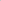 E-Mail Adresse Name, Vorname Geburtsdatum Klasse OGS-Kind    ja        neinMein Kind war während des Wechselunterrichts in der Gruppe   A                BDistanztageNotbetreuung dringend erforderlich 
(bitte ankreuzen)Uhrzeit (von-bis)(offener Anfang von 07:30-08:30))bis 12:00 Uhr
 bis 13:00 Uhr
 bis 14:30 Uhr bis 15:00 Uhr (für OGS-Kinder)
 bis 16:00 Uhr (für OGS-Kinder)Montag26.04.Dienstag27.04.Mittwoch28.04.Donnerstag29.04.Freitag30.04.